Protecting the Coastline – Hard & Soft Engineering ApproachesImageHow it worksAdvantageDisadvantage 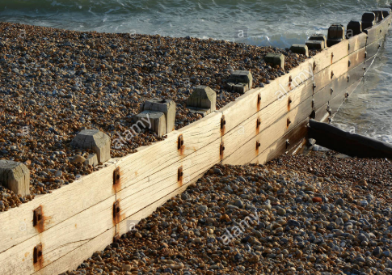 Groyne: Wooden barrier aimed at blocking the movement of beach sediment by LSD. Traps sand on the updrift side of the groyne. Very effective and preserved beach sediment therefore protecting tourism economy of seaside resorts. Very costly. €230,000 per wooden groyne. Wood decays over time. May be unsightly and dangerous (Mr P story). 